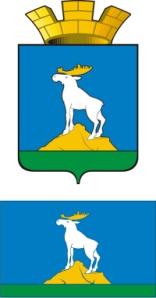 ГЛАВА  НИЖНЕСЕРГИНСКОГО ГОРОДСКОГО ПОСЕЛЕНИЯПОСТАНОВЛЕНИЕ09.10.2015     №  361                                           О предварительных  итогах социально-экономического развития  Нижнесергинского городского поселения за 9 месяцев 2015 года и задачах до конца 2015 года                                            В целях подведения предварительных  итогов социально-экономического развития  Нижнесергинского городского поселения за 9 месяцев 2015 года, руководствуясь Бюджетным кодексом Российской Федерации, решением Думы Нижнесергинского городского поселения от 26.06.2014 № 80 «Об утверждении Положения о бюджетном процессе в Нижнесергинском  городском поселении», Уставом Нижнесергинского городского поселения,             ПОСТАНОВЛЯЮ:1. Принять к сведению информацию о предварительных итогах социально-экономического развития Нижнесергинского городского поселения за 9 месяцев 2015 года и задачах до конца 2015 года                                             (прилагается).2. Обнародовать данное постановление путем размещения полного текста через сеть «Интернет» на официальном сайте Нижнесергинского городского поселения.	3. Контроль за выполнением настоящего постановления оставляю за собой.Глава Нижнесергинскогогородского поселения                                                         А.М. Чекасин                                     О предварительных итогах социально-экономического развития Нижнесергинского городского поселения за 9 месяцев 2015 года и задачах до конца 2015 годаДеятельность органов местного самоуправления Нижнесергинского городского поселения  за 9 месяцев 2015 года  была направлена на решение главной задачи – повышение качества жизни населения Нижнесергинского городского поселения.Принятые в предшествующие периоды и в анализируемом периоде муниципальные нормативные правовые акты включали мероприятия по эффективному решению проблем территории, оптимизации расходов на обеспечение жизнедеятельности, сохранению финансовой устойчивости местного бюджета, повышению эффективности оказания муниципальных услуг, совершенствованию нормативно-правовой базы местного самоуправления.Как и прежде, большое внимание уделялось работе с обращениями граждан. По итогам 9 месяцев 2015 года в администрацию Нижнесергинского городского поселения  по различным вопросам обратились 434 гражданина. По сравнению с аналогичным периодом прошлого года (378 обращение) количество обратившихся  увеличилось за счет новых полномочий в сфере земельных отношений с 1 марта 2015 года. Ведется активное взаимодействие органов местного самоуправления и общественных формирований.  Некоммерческому общественному объединению «Местное отделение Свердловской  областной общественной организации ветеранов войны, труда, боевых действий, государственной службы, пенсионеров Нижнесергинского городского поселения», начиная с 2014 года предоставляются субсидии из местного бюджета  поселения на  реализацию уставных целей и задач.На постоянной основе ведется работа по реализации «майских» Указов Президента, соисполнителями которых являются органы местного самоуправления Нижнесергинского городского поселения. Вопросы  касаются обеспечения граждан доступным и комфортным жильем, повышения качества жилищно-коммунальных услуг, решения социальных задач, повышения заработной платы работникам бюджетной сферы, улучшения демографической ситуации, реализации государственной политики в области образования и науки, здравоохранения, обеспечения межнационального согласия, совершенствования системы государственного управления. По  предварительным итогам за 9 месяцев 2015 года экономическая ситуация показывает, что несмотря на продолжающийся кризис экономический спад замедляется. Экономика поселения хоть и не демонстрирует большого роста, однако, нет и серьезного падения. Анализ контрольных показателей социально-экономического развития Нижнесергинского городского поселения выглядит следующим образом:Производственный комплекс и инвестицииАнализируя показатели  1 полугодия 2015 года ожидаемый оборот предприятий за  9 месяцев 2015 год  составит  не более 15 мрд. руб. Темп снижения оборота крупных и средних предприятий поселения в целом составит около 95 % к соответствующему периоду 2014 года в действующих ценах.	Инвестиции в основной капитал продемонстрировали рост объемов. Показатель «Инвестиции в основной капитал по видам экономической деятельности по организациям, не относящимся к субъектам малого предпринимательства за январь - июнь 2015 года" составил 45,4 млн. руб. Этот показатель выше аналогичного периода прошлого года 2,3 раза. Анализ структуры инвестиций по имеющимся статистическим данным  за 1 полугодие  2014 года  показывает:- рост инвестиций за счет собственных средств  в 3,4 раза, из них 71,3% приходится на обрабатывающее производство. На производственной площадке ОАО «НСММЗ» в г. Нижние Серги  проведены модернизация системы освещения производственных помещений с использованием современного энергоэффективного  оборудования. До конца 2015 года планируется завершить  строительство блока очистных сооружений, который предусматривает сбор  ливневых стоков воды с дальнейшим использованием в производственном цикле;-рост инвестиций за счет  бюджетных средств  в 1,5 раза, в том числе за счет средств местного бюджета  в 1,8 раза.Рост бюджетных инвестиций обусловлен реализацией  бюджетных инвестиционных проектов  по строительству котельной, кольцевого водопровода, многоквартирного жилого дома, газификации частного сектора. Заработная плата Расчетная численность работников предприятий (организаций) и субъектов малого  предпринимательства составляет   около 5000 человек, из них:-  на крупных и средних предприятиях(организациях) работает 3887 человек;- у субъектов малого предпринимательства около 1000 человек.Данный показатель приближен к  статистическим  данным о численности граждан трудоспособного возраста по Нижнесергинскому  городскому поселению по состоянию на 01.01.2015 года.Среднемесячная заработная плата по всем видам экономической деятельности составила 26476,5 руб. Темп роста по сравнению с аналогичным периодом прошлого года  составил 102,3%.Увеличение заработной платы прослеживается по следующим видам экономической деятельности  в сравнении с аналогичным периодом 2014 года: темп роста уровня заработной платы                                                     %Рынок трудаЧисленность экономически активного населения Нижнесергинского городского поселения составляет 4,5 тыс. человек, по сравнению с  аналогичным периодом прошлого года  численность экономически активного населения уменьшилась  на 0,1 тыс. чел.Количество рабочих вакансий на 01.10.2015 составляет 13 вакансий, по  сравнению с аналогичным периодом 2014 года количество вакансий сократилось в 7,5 раз. За 9 месяцев 2015 года в рамках организации общественных работ по ведомственной программе занятости населения трудоустроено 37 человек.  Создано 1 рабочее место для инвалидов у ИП Лаврова. ОАО  «НСММЗ» в летний период работало в режиме  неполного рабочего времени, установленного для отдельных категорий сотрудников.  По состоянию на 01 октября 2015 года все предприятия работают  в режиме полного рабочего времени.  В летний период трудоустроено 44 несовершеннолетних граждан.Демографическая ситуацияПо данным Свердловскстата, численность постоянного населения в Нижнесергинском городском поселении по состоянию  на 01.01.2015 года составляет  9621 человек, в том числе проживающих в городе – 9552 человек; на селе – 69 человек.  Численность населения сократилась по сравнению с прошлым годом на 150 человек.   На 01.01.2015 года женское население составляет 5307 человек, мужское- 4314 человек. Доля населения старше трудоспособного возраста составляет 29,5 %.По данным Нижнесергинского отдела ЗАГС за 9 месяцев 2015 года зарегистрировано актов гражданского состояния: -родилось78 человек;-умерло-122 человека;-естественная убыль составила 44 человека, за аналогичный период 2014 года данный показатель составил 35 человек.Ситуация с ростом естественной убыли связана с увеличением доли старшего поколения.Малое и среднее предпринимательство, потребительский рынок   Зарегистрировано 221 индивидуальный предприниматель, 8 малых предприятия, 64 микро предприятий и 56  крупных и средних предприятий и организаций. Доля малых и средних субъектов предпринимательской деятельности в Нижнесергинском городском поселении составляет свыше 63% от общего числа всех предприятий, учреждений,  индивидуальных предпринимателей в зависимости от вида деятельности. Потребительский рынок объединяет в себе торговую деятельность, услуги общественного питания и бытового обслуживания населения. Главной проблемой, сдерживающей развитие потребительского рынка в Нижнесергинском городском поселении - это неравномерное размещение объектов потребительского рынка. Большая часть объектов потребительского рынка размещается в центральной части города Нижние Серги, окраины остаются не обеспеченными отдельными видами товаров и услуг.Как правило, предприятия торговли, общественного питания и бытового обслуживания размещаются в основном в жилых домах на первых этажах, в помещениях, не предназначенных изначально для данных целей. Главным приоритетом при решении проблемы является комплексное проектирование застройки территории населенных пунктов  с размещением отдельно стоящих базовых объектов торговли и услуг в пределах пешеходной доступности.Обеспеченность торговыми площадями на 1 тыс. жителей по состоянию на 01.10.2015 составила  более 663 кв. м. 	Кроме того, сдерживающим фактором в развитии потребительского рынка является недостаточность собственных финансовых и материальных ресурсов у предпринимателей для инвестирования в строительство и реконструкцию объектов потребительского рынка, модернизацию производственных мощностей, построения маркетинговых стратегий и проведения PR-акций. В этой связи, администрацией Нижнесергинского городского поселения разработана муниципальная программа "Поддержка субъектов малого и  среднего предпринимательства на территории Нижнесергинского городского поселения до 2017 года".  В рамках реализации данной программы предусмотрены субсидии субъектам малого и среднего предпринимательства.	Формирование товарооборота осуществлялось, в основном, за счёт продажи товаров торгующими организациями и индивидуальными предприятиями, осуществляющими деятельность в стационарной торговой сети (вне рынка).	За 9 месяцев 2015 года темп роста объёма оборота розничной торговли   составляет 104,9% к аналогичному периоду 2014 года.Общественное питание более всего зависимо от покупательской способности населения, поэтому период экономической нестабильности тяжелее всего отразился на данном бизнесе. За 9 месяцев 2015 года темп роста объёма  оборота общественного питания к аналогичному периоду 2014 года  по расчетным данным  составила 100,1 %.Исполнение бюджетаБюджет Нижнесергинского городского поселения по доходам на 2015 год утверждён в сумме 209776,5 тыс. рублей, в том числе запланировано поступление налоговых и неналоговых доходов в сумме 39583,0 тыс. рублей, безвозмездных поступлений - 170193,5 тыс. рублей.За 9 месяцев 2015 года в бюджет поселения поступило налоговых и неналоговых доходов в сумме 28380,6 тыс.   рублей, или 71,7% от суммы утверждённых налоговых и неналоговых доходов на год.В структуре налоговых и неналоговых доходов 50,72% объёма поступивших денежных средств составляет налог на доходы физических лиц, т.е. за 9 месяцев 2015 года потупило НДФЛ в сумме 14394,8 тыс. рублей, или 69,9% от запланированной суммы поступлений на год 20601,8 тыс. рублей.В 2015 году в бюджете поселения запланированы поступления акцизов по подакцизным товарам в сумме 4648,2 тыс. рублей, исполнение составило 94,2 %, или 4377,6 тыс. рублей.Налогов на имущество поступило за 9 месяцев 2015 года в сумме 7429,7 тыс. рублей, или 77,0% от годового назначения, в основном за счёт земельного налога, которого поступило 5561,0 тыс. рублей, или 82,2% от годового назначения. Поступление налога на имущество физических лиц составило 64,8% от назначенной суммы на год или 1868,7 тыс. рублей.Земельного налога (по обязательствам, возникшим до 1 января 2006г.)поступило в бюджет 0,3 тыс. рублей.Доходов от использования имущества поступило 927,8 тыс. рублей, в том числе доходов от арендной платы за земельные участки поступило в сумме 643,9 тыс. рублей, или 53,7% от годового назначения, доходов от сдачи в аренду имущества поступило 235,8 тыс .рублей, прочих доходов - 36,9 тыс. рублей, уплаты за наём муниципального жилого фонда не поступало. Платежи от государственных и муниципальных унитарных предприятий запланированы в сумме 15,0 тыс. рублей, исполнение составило 74,7%, или 11,2 тыс.рублей.Прочие доходы от оказания платных услуг поступили в сумме 17,0 тыс. рублей.Доходов от продажи материальных и нематериальных активов поступило 894,3 тыс. рублей, в том числе доходов от реализации иного имущества поступило 623,9 тыс. рублей, доходов от продажи земельных участков поступило - 270,4 тыс. рублей, или 67,6% от годового назначения.На 01.10.2015г. в бюджет Нижнесергинского городского поселения поступили невыясненные платежи в размере 339,1 тыс. рублей.Безвозмездные поступления в бюджете городского поселения за 9 месяцев 2015 года составили 32328,6 тыс. рублей, или 19,0% от суммы назначенной на год.За 9 месяцев 2015 года бюджет Нижнесергинского городского поселения по расходам утвержден в сумме 228288,4 тыс. руб., исполнение составило 66320,0 тыс. руб. или 29,1 % годового назначения, в том числе:по  разделу «Культура, кинематография» кассовый расход составил  тыс. руб. или 71,8 % годового назначения;по разделу  «Физическая культура и спорт» расход составил 4578,8 тыс. руб. или 67,3 % годового назначения.Оплата основных расходов  по разделу  «Жилищно-коммунальное хозяйство» запланирована на 4 квартал 2015 года.По состоянию на 01.010.2015 года дефицит бюджета Нижнесергинского городского поселения составил 5610,8 тыс. руб.Реализация приоритетного национального проекта «Доступное и комфортное жилье – гражданам России»Жилищный фонд Нижнесергинского городского поселения (далее жилищный фонд), на 01.01.2015 года составляет 267,1 тыс. кв. м., в том числе 97,6% всего жилищного фонда – в городе и 2,4% – в сельской местности. Из общего жилищного фонда 12,5% – это муниципальный фонд. Уровень обеспеченности жильем составил 27,8 кв.м./чел. В соответствии с утверждённой пусковой программой жилищного строительства на территории Нижнесергинского городского поселения на 2015 году за счёт всех источников финансирования предусмотрен ввод  4150 кв.м.  жилищного строительства. На 01.09.2015 введено в эксплуатацию 2878 кв.м жилья, что составляет 67,2% к плану 2015 года. По сравнению с аналогичным периодом прошлого года объем ввода жилья снижен на 8,2%. Кроме объектов жилищного строительства , за отчетный период введены в эксплуатацию:-антенно- мачтовое сооружение в д. Половинка  сотовой компании МТС;- КПП №1 ОАО «НСММЗ»;- газопровод низкого давления к жилым домам производственного газового кооператива «Северо-западный», протяженностью 3,2 км.До конца  года (октябрь 2015 года) планируется завершение строительства кольцевого водопровода.В рамках работы по земельно-имущественным отношениям за 9 месяцев 2015 года проведена работа:	В рамках реализации мероприятий по улучшению жилищных условий граждан в Нижнесергинском городском поселении за 9 мес. 2015 года:- 3 многодетные семьи получили социальные выплаты за счет средств областного бюджета на приобретение(строительство) жилья;-3 инвалида по общему заболеванию, вставшие на учет до 01.01.2005 г., приобрели жилые помещения с использованием единовременной денежной выплаты за счет средств областного бюджета;- 1 человеку из категории «малоимущие граждане» вне очереди предоставлено муниципальное жилое помещение по договору  социального найма (проживает в одном помещении с больным, страдающим тяжелой формой хронического заболевания, входящего в Перечень тяжелых форм хронических заболеваний, при которых невозможно совместное проживание граждан в одной квартире, утвержденный  постановлением Правительства Российской Федерации от 16.06.2006 г. № 378 «Об утверждении перечня тяжелых форм хронических заболеваний, при которых невозможно совместное проживание граждан в одной квартире»);- до конца года планируется предоставить поддержку на приобретение (строительство) жилых домов (квартир) 2 молодым семьям на условиях софинансирования  со средствами федерального, областного и с местного бюджетов;- осуществляется строительство многоквартирного жилого дома для переселения граждан из аварийного жилья и 12 граждан из категории «дети-сироты». Газификация	На территории Нижнесергинского городского поселения реализуется  муниципальная программа «Газификация Нижнесергинского городского поселения на 2014-2017 годы», утвержденная постановлением   главы Нижнесергинского городского поселения от 26.11.2013 № 404 (с изменениями  от 11.07.2014 №242).По данной программе в 2015 году выполнены следующие мероприятия: 1. Из местного бюджета оплачена государственная экспертиза ПСД для объекта «Газификация жилых домов ПК «Искра » в г. Нижние Серги. III очередь» и  заключение о проверке  достоверности определения сметной стоимости объекта в сумме 521,6 тыс. руб.2. Из местного бюджета оплачена государственная экспертиза ПСД для объекта «Газификация жилых домов ПК «Факел» в г. Нижние Серги» и  заключение о проверке  достоверности определения сметной стоимости объекта в сумме 476,6 тыс. руб.3. Из местного бюджета оплачены работы по оформлению техплана для газопроводов ПГК «Искра» 2 очередь в сумме 70 тыс. руб. в целях дальнейшего оформления газопроводов в муниципальную собственность.4. Проведена оплата по договору на техническое обслуживание и аварийное прикрытие газопроводов ПГК «Искра» 1 очередь в сумме 56,7 тыс. руб. (за 8 мес.).5. За счет инвестиционной надбавки к тарифу АО «ГАЗЭКС» строятся газораспределительные сети для газификации жилых домов ПГК «Северо-западный» 3 очередь. Сметная стоимость -  7264,56 тыс. руб.6. Заключены договоры на разработку ПСД  для газификации жилых домов ПГК «Восток» (ул. Федотова) , «Гора Кабацкая» (ул. Бажукова), «Надежда» (ул. Титова-Азина), «Маяк» (ул. Вокзальная). Оплата договоров - за счет средств членов ПГК.6. Нижнесергинское городское поселение прошло предварительный  отбор на выделение средств из областного бюджета на строительство газопроводов для объектов «Газификация жилых домов ПГК «За Сергой» и «Газификация жилого сектора ПК «Северо-западный»  III очередь». В условиях кризиса, бюджетные ассигнования, выделяемые из областного бюджета на газификацию,  были на 2015 год значительно сокращены. Из прогнозируемого объема 800 млн. руб. субсидий  областного бюджета  было  выделено только 100 млн. руб. с условием включения объектов, по двухлетним контрактам, т.е. заключенным в 2014г. с окончанием строительства в 2015г. Средства на строительство газопроводов для ПГК «За Сергой»  и «Северо-западный» 3 очередь  из областного бюджета в 2015 году  выделяться не будут.До конца года планируется провести экспертизу проектно-сметной документации  газовых кооперативов, произвести оплату  на первичный пуск газа  кооператива «Искра»- 2 очередь и оплатить договора на техническое обслуживание и аварийное прикрытие  газопроводов.Жилищно-коммунальное хозяйствоЖилищно-коммунальным предприятиям поселения сложно функционировать  в создавшихся условиях по ряду причин:Во-первых, это наличие дебиторов у предприятий, предоставляющих коммунальные услуги, т.е. задолженность потребителей за фактически предоставленные услуги. Отключить неплательщика от услуг по теплоснабжению или водоотведению довольно сложно, особенно в многоквартирном доме.Вторым фактором является изношенность коммуникаций. Инфраструктура пришла в упадок, и предприятиям, предоставляющим услуги, приходится систематически ликвидировать аварийные ситуации. Текущий ремонт требует немалых затрат. К тому же коммунальная инфраструктура поселений устарела как технически, так и морально и не дает возможности применять энергосберегающие технологии.Важным фактором, тормозящим развитие жилищно-коммунального хозяйства поселения, остается несоответствие фактических затрат на производство услуги и окупаемости ее потребителем.  Данная проблема в большей степени стоит перед предприятиями, предоставляющими услуги по теплоснабжению. В Нижнесергинском городском поселении реализован план мероприятий по подготовке жилищного фонда, объектов социального и культурного назначения, коммунального и электроэнергетического комплексов Нижнесергинского городского поселения к работе в осенне-зимний период 2015/2016 года. ООО «Теплоснабжающая организация» проведены следующие мероприятия:-выполнены работы по замене запорной арматуры на распределительном коллекторе котельной;-проведена ревизия запорной арматуры водогрейных котлов;- выполнены работы по замене запорной арматуры на всасывающих магистралях сетевых насосах;- проведена ревизия обратных клапанов;- выполнены работы по ремонту участка магистральной теплосети «МЖК» по ул. Ленина;- выполнены работы по ревизии запорной арматуры на магистральных тепловых сетях;- проведена экспертиза промышленной безопасности водогрейных котлов и ремонт кирпичной дымовой трубы Н-80,0 м;- выполнены ремонтные работы по устранению утечек теплофикационной воды на тепловой сети по ул. Уральская;- за счет средств управляющей компании «Жилсервис» завершены работы по капитальному ремонту наружных стен многоквартирного жилого дома по ул. Розы Люксембург,83; по обращениям граждан частично проведен ремонт кровли в многоквартирных домах города;- в рамках реализации  региональной программы по капитальному ремонту домов до конца года планируется завершить капитальный ремонт   двух домов по ул. Гагарина.Ремонтные работы, предусмотренные организационно-техническими мероприятиями по подготовке к отопительному периоду 2015/2016.гг. необходимы для безаварийного режима работы энергетического оборудования и обеспечения надежного теплоснабжения населения на протяжении предстоящего отопительного периода.В администрации Нижнесергинского городского поселения еженедельно проводятся заседания комиссии по погашению задолженности населения, проживающего в многоквартирном жилом фонде за жилищно-коммунальные услуги. В рамках работы комиссии в 2015 году проведено 12 рейдов с представителями службы судебных приставов и местного телевидения. Результат рейдов: описание имущества должников, заключение рассрочки платежей, направлены документы на удержание задолженности из заработной платы, составлен список 270 потребителей на отключение электрической энергии. Направлены досудебные иски 154 потребителям  на общую сумму 8559,8 тыс. рублей. По состоянию на 01.10.2015 года  погашение задолженности по данным потребителям составило  125,5 тыс. рублей.Городское хозяйствоБлагоустройство территории города является одной из жизнеобеспечивающих сфер городского хозяйства, оказывающих непосредственное влияние на качество и уровень жизни населения. Благоустройство охватывает вопросы технического и санитарного содержания территории города. Для решения данных вопросов местного значения в 2014 году создано муниципальное  бюджетное учреждение "Служба содержания городского хозяйства и благоустройства" Нижнесергинского городского поселения. Силами данного учреждения проведена следующая работа:Ремонт и содержание памятниковК празднованию  Дня Победы 9 мая  выполнен ремонт 2 памятников  защитникам Отечества в годы  Великой Отечественной войны, в том числе    навешены дополнительные таблички с  фамилиями защитников, произведена   реставрация  имеющихся надписей.  Не реже двух раз в неделю сотрудники учреждения поддерживают порядок и чистоту около памятников города.Прочее благоустройствоСистема сбора, временного хранения, регулярного вывоза твердых и жидких бытовых отходов и уборки территорий  в Нижнесергинском городском поселении организована в  соответствии с «Генеральной схемой очистки территории Нижнесергинского городского поселения». Удаление твёрдых бытовых отходов и крупных бытовых отходов с территории многоквартирного  жилищного фонда, с частного жилого фонда,                             территории общего пользования очищается в соответствии с утвержденными графиками.Тарифы на услуги по утилизации (захоронению) твердых бытовых отходов с 01.01.2011 г. регулируется РЭК Свердловской области и учитывается органом местного самоуправления при установлении ставок платы за жилищные услуги.      Круглый год, два раза в неделю, производятся работы по санитарному содержанию улиц Нижнесергинского городского поселения. Основная задача – содержать тротуары, уличные урны, автобусные остановки и др. места общего пользования людей в соответствии с санитарными нормами и правилами благоустройства нашего города. В весенне- летний период производится скашивание травы вдоль дорог общего пользования и тротуаров, по центральным улицам города. Производится сбор мусора с автомобильных дорог автобусного маршрута.Работа по ремонту и содержанию детских площадокВ течение 9 месяцев 2015 года произведены работы по  содержанию детских площадок, из них на  трех площадках был осуществлен текущий ремонт.  Работа по кронированию и вывозке тополейЧастично произведены работы по кронированию деревьев и их вывозке в объеме 39,0 м3.  Данная работа в полном объеме планируется к завершению в октябре 2015 года.Работа по санитарному содержанию кладбищаОсновной объем работы приходится на вынос мусора в преддверие праздника «Троица» с территории кладбища и  последующим вывозом на полигон ТБО. На постоянной основе осуществляется вывоз мусора из контейнера, расположенного при входе на кладбище. В 2015 году было вывезено 256 м3 мусора. Дорожное хозяйствоВ состав Нижнесергинского городского поселения входят  г. Нижние Серги д. Половинка, п. Бажуково, п. Новая Ельня.  Протяженность дорог внутри населенных пунктов составляет 113 км, из них дорог с асфальтобетонным покрытием 31 км и грунтовых дорог – 82 км.Транспортное обслуживание населения организовано по дорогам  местного значения   в границах г. Нижние Серги,  где проходят 2 автобусных маршрута. Перевозчиком является ИП Щелконогов, который определен на основе открытого конкурса Нижнесергинского городского поселения.В весенне-летний период 2015 года произведен ремонт дорог с асфальто-бетонным покрытием на улицам: 22 Партсъезда  - 700 м и  ямочный ремонт дорог с асфальто-бетонным покрытием по улицам: Калинина, 22 Партсьезда, Ленина, Титова, Победы.Производится очистка от снега тротуаров, ступеней и пешеходных мостиков по пути следования жителей города. Также силами приобретенной и арендованной техники, производится регулярная расчистка дорог центрального (автобусного) маршрута, частного жилого сектора и территории многоквартирного  жилого  фонда. Производится работа по чистке от  льда и снега автобусных остановок по городу.В течение  9  месяцев 2015 года  осуществлен ремонт  пешеходных мостов, пешеходных  переходов, ремонт  ограждения и  ремонт автобусной остановки по ул. Ленина( ост. «Аленушка»).Кроме того произведены ремонты ограждений  двух автомобильных мостов. Производится ежемесячное обслуживание  6 светофорных объектов, включая замену ламп, реле и т.д. Установлено 18 дорожных знаков (со стойкой) и 48 дорожных знаков (без стойки).  Кроме того осуществлен ремонт 6 дорожных знаков.Природоохранные мероприятия:В соответствии с планом мероприятий на 2015 год по выполнению программы "Экологическая безопасность Нижнесергинского городского поселения на 2014-2017 годы", утвержденной постановлением главы Нижнесергинского городского поселения от 01.08.2014 № 282-А до конца текущего года предусмотрен ремонт 5 нецентрализованных  источников воды (колодцев) за счет средств областного и местного бюджетов в объеме  450,0 тыс. руб. Общая характеристика преступностиЗа 9 месяцев 2015 года общая характеристика преступности выглядит, в сравнении с аналогичным периодом прошлого года, следующим образом:Анализ ситуации показывает, что рост преступлений в течение отчетного года произошел за счет преступлений, совершаемых  лицами, в состоянии алкогольного опьянения и лицами, ранее совершавшими преступления.Социальная сфераСоциальное обслуживаниеОрганами социальной защиты населения в течение 2015 года продолжалась работа по реализации ряда федеральных законов социальной направленности. Увеличены объемы бюджетных ассигнований на выполнение федеральных и областных законов социальной направленности, финансирование которых производится своевременно и в полном объёме. Ветераны и инвалиды получают законодательно установленные льготы по проезду, по оплате жилищно-коммунальных услуг и услуг связи, обеспечению бесплатными лекарствами и лечению в санаторно-курортных учреждениях. Задержки по выплатам нет.Предоставление  муниципальных услугАдминистрацией Нижнесергинского городского поселения  предоставляется 51 муниципальная услуга, из них 32 услуги оказывается в электронном виде и размещены на Федеральном портале государственных и муниципальных услуг. Разработано еще 15 новых административных регламентов по предоставлению услуг. За 9 месяцев 2015 года на территории муниципального образования за услугами обратилось 2249 заявителей.Администрацией заключено соглашение о взаимодействии между уполномоченным многофункциональным центром – государственным бюджетным учреждением Свердловской области «Многофункциональный центр предоставления государственных и муниципальных услуг»  о предоставлении 100% услуг через МФЦ по принципу «одного окна». В рамках реализации  Указа Президента Российской  Федерации от 7 мая 2012 г. N 601 "Об основных направлениях совершенствования системы государственного управления" в комплексном  многофункциональном центре (МФЦ) по  оказанию услуг в г. Нижние Серги произведена реконструкция помещения.Появилась возможность использования электронной очереди  и  консультаций администратор зала. Центр предназначен на предоставление услуг по средствам 5 «окон».По итогам 9 месяцев 2015 года предоставлено 2249  услуг( в том числе по выдаче справок 1848 ед.), в том числе  по принципу «одного окна» через МФЦ 519 услуг.СвязьИнформационное пространство Нижнесергинского городского поселения представлено телекоммуникационными сетями ОАО «Нижнесергинское ЦКТО», ОАО «АтсТелеКом». За счет собственных средств предприятий ОАО «АтсТелеКом», ОАО «Нижнесергинское ЦКТО», ООО «Екатеринбург 2000», при участии ООО «УТК» продолжалось строительство и реконструкция сетей, были внедрены новые технологии для расширения системы  Интернет.Проложены линии широкополосного доступа в Интернет к многоквартирным жилым домам. До конца года предстоит выполнить проект  по прокладке оптико-волоконной связи  к микрорайону «Южный». Начаты работы по заполнению  электронных паспортов частного жилого сектора города, которые позволят проанализировать потребность граждан  к  доступу в Интернет по средствам  линии широкополосного подключения.  Городская телекоммуникационная сеть включает в себя и кабельные телевизионные сети, объединяет как частных пользователей, так и организации Нижнесергинского городского поселения. Телефонная сеть сотовой радиотелефонной связи представлена в виде операторов МТС, Билайн, Мегафон, ООО «Екатеринбург 2000», Utel.                                                                                                                                                                                                                                                                                                                                     4G – это супербыстрый мобильный Интернет. Стандарт 4G в 5 раз быстрее 3G и не уступает по скорости проводному Интернету или WiFi. В начале  лета-2015 от оператора «МОТИВ» 4G появился  на территории г. Нижние Серги.ОбразованиеСистема образования Нижнесергинского городского поселения  представлена 6 образовательными учреждениями дошкольного,  общего и дополнительного образования.Количество учащихся в  3-х  общеобразовательных составляет  1158 человек, в   том числе   354 учащихся обучается во вторую смену.Дошкольные образовательные учреждения (2 детских сада и   дошкольные группы  при МКОУ ООШ № 6 г. Нижние Серги) посещает 576 детей. Очередь для поступления в детский сад организована среди  детей от 2 месяцев до 19 месяцев в количестве 74 человек. Очередности  среди детей в  возрасте от 3-7 лет нет.Дополнительное образование  Нижнесергинского центра дополнительного образования  детей представлено 3 отделениями:  ДШИ-105 учащихся, ЦДТ- 434 учащихся, ДЮСШ-226 учащихся.Управлением образования Нижнесергинского муниципального района  в течение 9 месяцев 2015 года проведены мероприятия, связанные с текущим  и капитальным ремонтом зданий и сооружений   на сумму 4457,3тыс. руб.   Средняя заработная плата работников образовательных учреждений на 01.10.2015 года   учителей составила 32373 рубля, воспитателей – 26956 руб.ЗдравоохранениеВ г. Нижние Серги размещены следующие структурные подразделения ГБУЗ «Нижнесергинская ЦРБ»:-отделение скорой медицинской помощи работает в круглосуточном режиме. Помимо фельдшерских бригад в 2015 г. организована врачебная бригада;-поликлиника включает  в себя детскую и женскую консультации, круглосуточный стационар на 108 коек : -терапевтическое отделение (профиль койки: терапевтические, неврологические и кардиологические койки);- хирургическое отделение (профиль койки: хирургические, урологические, травматологические, онкологические, гинекологические и одна отоларингологическая); детское отделение (профиль койки: детские соматические, детские неврологические); родильное отделение (профиль койки: акушерские, патологии беременности); реанимационно - анестезиологическое отделение.Виды медицинской помощи, оказываемые в условиях дневного стационара: терапия, хирургия, педиатрия, неврология, онкология, патология беременности в ранних сроках. Постоянно проводится работа по улучшению материально - технического оснащения отделений ЦРБ. В течение 2015 г. из наиболее дорогостоящего оборудования приобретены: в клинико - диагностическую лабораторию - два биохимических анализатора, анализатор свертывания крови; в оперблок - резектоскоп операционный; в поликлинику - стоматологическая установка, двенадцатиканальный электрокардиограф; второй электрокардиограф - для терапевтического отделения; для РАО - два аппарата ИВЛ.Отделение скорой медицинской помощи получило новую машину скорой помощи. Продолжается работа по информатизации больницы: практически все рабочие места врачей оснащены компьютерами. В холле регистратуры установлен инфомат.Продолжаются текущие ремонты помещений. Для повышения доступности больницы для пациентов с ограниченными возможностями в 2015 г. построены пандус лестницы, ведущей на территорию больницы со стороны улицы Титова и пандус входа в стационар. В холле перед регистратурой постоянно находится кресло-коляска.Все эти мероприятия, так же как внедрение Порядков и стандартов медицинской помощи, тесное сотрудничество с межмуниципальными центрами, в т.ч. с перинатальными центрами, активизация работы выездной поликлиники, проведение консультаций пациентов областными специалистами через систему «Телемедицина», проведение дистанционного ЭКГ исследования у пациентов на вызове скорой медицинской помощи, проведение диспансеризации определенных групп взрослого населения и углубленных осмотров детского населения, иммунопрофилактика инфекционных заболеваний, скрининговые обследования новорожденных на наследственные заболевания, населения на туберкулез, ВИЧ - инфекцию, сифилис направлены на достижение основной цели здравоохранения - повышение качества и доступности медицинской помощи населению.Улучшение условий труда, наличие современного оборудования, рост заработной платы привлекают в район молодых специалистов. В 2015 г. в ЦРБ пришли врачи специалисты: врач реаниматолог, два врача стоматолога.  Спорт	Физическая культура и спорт являются эффективными средствами воспитания физически и морально здорового молодого поколения, занятия физической культурой и спортом оказывают позитивное влияние практически на все функции и системы организма, являются мощным средством профилактики заболеваний, способствуют формированию морально-волевых и гражданских качеств личности.В состав муниципального казенного  учреждения « Комитет по физической культуре и спорту» входит клуб «Атлант» и «Золушка».Сеть спортивных сооружений в поселении представлена: двумя футбольными полями, 2  хоккейными кортами, 4 спортивными залами. В Нижнесергинском городском поселении около 400 человек занимаются в секциях муниципального казенного  учреждения " Комитет по физической культуре и спорту" - это  учащиеся образовательных учреждений, работники организаций, пенсионеры и другие категории населения. Их число с каждым годом растет. Всего функционирует  12 секций, в которых занимается на постоянной основе 227 чел.	За девять месяцев 2015 года проведено 58 соревнований, в которых приняло участие 4077 человек.Спортсмены  ежегодно принимают участие в соревнованиях и  мероприятиях различного уровня. Нижнесергинские спортсмены  за 9 месяцев 2015 года завоевали 87медалей на местных соревнованиях и 28 медалей на выезде.Укрепление материально технической базы современным  спортивным инвентарем, повышение комфортности  спортивных залов, площадок Нижнесергинского городского поселения  требует больших финансовых затрат.  В январе проведен ремонт душевой комнаты в клубе Атлант, заменены    все оконные конструкции.В  течение  лета  проведена покраска спортивного зала в здании спорткомитета, тренажеров в клубе Атлант. На площадке   возле стадиона установлен турник  для подготовки к сдаче норм ГТО. Там же установлен стол для армреслинга. Проведено несколько субботников по облагораживанию территории, прилегающей к спортивным объектам. Культура	Направления деятельности в сфере культуры  поселения направлены на развитие сферы досуга, обеспечение разнообразия культурно - досуговой деятельности, популяризации, поддержки, развития и совершенствования профессиональных развлечений, удовлетворение духовных потребностей и приобщение к ценностям культуры. К главной цели деятельности относится не только сохранение культурного потенциала поселения, но и эффективное его использование, укрепление материальной базы и изыскание дополнительных источников финансирования, обеспечение условий для свободной творческой деятельности коллективов. Муниципальное бюджетное учреждение «Дворец культуры города Нижние Серги» достаточно востребовано. 	Вовлекая жителей, в том числе  детей и подростков в творческую среду, сотрудники Дворца культуры стремятся поставить преграду распространению негативных явлений, присущих современному обществу, способствуют духовному обогащению детей, их нравственному росту. Во Дворце культуры работают кружки самодеятельного творчества (культурно-досуговые формирования) в количестве - 31 клубное формирование, которое посещает  297 человек.За январь-сентябрь 2015 года проведено 124 мероприятия, по сравнению с аналогичным периодом прошлого  года количество мероприятий увеличилось на 42%.  Количество  зрителей так же увеличилось по сравнению с аналогичным периодом 2014 года  на 38,4%  и составило 17409 человек.Ведущие коллективы учреждения, основным направлением которых является популяризация эстрадного искусства и развитие различных его жанров, включают в себя большую часть взрослого, детского и подросткового населения.Где бы не участвовали коллективы Дворца культуры, артисты  привозят  призы, дипломы, отличное настроение и, конечно же, приобретённый опыт.Двое  участников художественной самодеятельности- учащиеся школ № 1 и № 2   Сычева Алевтина  и Шуклин  Егор по ходатайству администрации Нижнесергинского городского поселения получили путевки в  международный детский центр «Артек» как поощрение за достижения в общественной и творческой деятельности нашего поселения.Сотрудники учреждения на постоянной основе повышают уровень квалификации. За анализируемый период 4 человек прошли на 6 курсах профессиональную переподготовку.Укрепление материально технической базы и оснащение творческого процесса современными техническими средствами является важным условием повышения качества услуг.  1.  После ремонта открыт новый хореографический зал (установлены хореографические станки)2. Малый хореографический зал переоборудован в театральную студию: проведен косметический ремонт, приобретены кресла-груши 10 шт. для детей  дошкольного возраста, изготовлен информационный стенд для родителей. 3. Проведен косметический ремонт в методическом кабинете и в костюмерной.4.  Проведена опрессовка и промывка отопительной системы.5. Проведено испытание и измерение электротехнического оборудования.6. Заменены окна на пластиковые в двух кабинетах.7. Провели замену системы передачи извещений, обеспечивающей передачу информации о состоянии средств сигнализации «Прима 3А» на радио канальное устройство «Струна».8. Приобрели швейную промышленную машину, шкаф-купе для костюмерной, ксерокс, компьютер в сборе.Задачи до конца 2015 года 1. С 1 ноября организовать платную услугу по проведению Дня именинника для детей.2. Принять участие:- в I открытом конкурсе эстрадной песни «Кристальные голоса» г. Сухой Лог (ноябрь м-ц)- в VI крытом  областном фестивале современной молодежной культуре (октябрь м-ц)- в областном методическом практикуме для специалистов культурно-досуговой сферы по работе с семьей и людьми старшего поколения (октябрь)3. Закончить ремонт в кабинете для занятия фитнесом.4. Приобрести часть светового оборудования.5. Произвести замену силового кабеля.6. Произвести косметический ремонт в кабинете художника.Немаловажная роль в развитие культурных ценностей человека отведена библиотечному обслуживанию, которое представлено деятельностью  МБУК «Библиотечно-информационный центр». Всего  количество читателей  - 4277   из  них  2653 - взрослых; 1624 - читателей детей. Это на 12 читателей больше, чем в прошлом году (4265),  2644 – взрослые читателей, 1621- читателей детей.  Было выдано книг  (книговыдача-к/в)  – 87045 экземпляров (из них   52 417 - в городской библиотеке  и 34628   в детской библиотеке). Прошлый год этого периода  к/в 86 936 (городская библиотека -52386   и  детская – 34550).  В 2015 на 109 больше, чем в 2014году.     В 2015 году число посещений   составило 42991  единиц, (городской библиотеке- 29 894; 13097– в детской). Прошлый год 42970, в городской библиотеке 29874, в детской 13096. В  2015 число посещений  на 21 больше.Количество  мероприятий   - 194  (городская библиотека  - 115, детская -   79), это на 6 мероприятий больше, чем в предыдущем году (всего 188: городская библиотека – 109 и детская – 79). Посещения на мероприятиях в 2015 составило 7524 человек   (городская  библиотека -  6048 человек, детская -1476 человек). Посещения на мероприятиях в 2014 – 7504 человек (городская библиотека- 6034 и детская- 1470).  В 2015 посещений на мероприятиях  на 20 больше, чем в прошлом году. Впервые   работники  «Библиотечно-информационного    центра» принимали    участие в ежегодном масштабном   событии в поддержку чтения,  акции «Библионочь -2015»  мероприятия прошли  под общей темой   «Дело было вечером».  В этот день для своих гостей в библиотеке  были  организованы  различные  мероприятий: выставки литературы, мастер-классы,  психологические  тренинги, встречи, викторины и многое  другое.         Самыми интересными мероприятиями 2015 года можно назвать проведение   цикла  мероприятий к  Году  литературы: это    литературные  гостиные, вечера,  литературно-музыкальные  композиции, посвященные    юбилеям писателей, поэтов.         Приняли  участие  во  Всероссийском конкурсе «Самый читающий школьник». Конкурс проводится в рамках Года литературы Почтой России совместно с издательской группой ЭКСМО-АСТ при поддержке Российского Книжного Союза.    Читатель  Галицких Дмитрий  стал лауреатом этого конкурса и получил  памятный   приз.      Муниципальное   бюджетное   учреждение культуры  «Библиотечно-информационный центр»   сотрудничает    с Свердловской областной библиотекой для слепых. Областная  библиотека помогает в обслуживании  слепых и слабовидящих читателей, высылает по заказам аудиокниги и  специальные книги для слепых.  В «Библиотечно-информационный центр»  для таких читателей формируется фонд, который  в основном состоит  из аудиокниг.Наиболее значимые проекты и достижения  в  2015 году в  «Детской  библиотеке». Война, о которой надо знать: цикл мероприятий к 70-летию Победы«Библиосумерки»: акция в поддержку ЧтенияЛето вместе с книгой: программа летнего чтенияКнижный десант: выход в школы и детские садыБольшая литературная викторина, посвящённая Году ЛитературыУчастие в областном конкурсе «Роман с книгой»ЗаключениеДеятельность органов местного самоуправления Нижнесергинского городского поселения направлена на удовлетворение социальных потребностей населения. Сфера  деятельности представляет собой сложную, открытую, целостную, постоянно изменяющуюся, динамично функционирующую подсистему общества. В целях закрепления позитивных тенденций социально-экономического развития Нижнесергинского городского поселения приоритетными задачами до конца 2015 года считать:1) Продолжение работы по оптимизации бюджетного процесса. Разработку бюджета Нижнесергинского городского поселения на 2016 год.2) При формировании бюджета исходить из ясного понимания доходных возможностей  Нижнесергинского городского поселения, определения приоритетов, четко определить направления и целевые установки налоговой, бюджетной и долговой политики.3) Главным распорядителям бюджетных средств, бюджетополучателям, руководителям муниципальных унитарных предприятий, руководителям муниципальных учреждений и организаций, уделять особое внимание внутреннему финансовому контролю и ответственности за результаты и итоги деятельности.4) Принять исчерпывающие меры по выполнению плана поступления доходов в местный бюджет.5) Качественно и своевременно решать вопросы  жилищно-коммунального   комплекса  Нижнесергинского городского поселения.6)  Совершенствовать систему закупок товаров, работ и услуг для муниципальных нужд  Нижнесергинского городского поселения, повышая эффективность размещения заказов.7) Содействовать развитию малого бизнеса, увеличению численности работающих в сфере малого предпринимательства.8)  Системно изучать «болевые точки» и «точки роста», характеризующие настоящее, а также прогнозировать будущее состояние Нижнесергинского городского поселения; 9) Изучать общественное мнение, потребности населения и степень их удовлетворенности; своевременно и оперативно реагировать на обращения граждан, контролировать выполнение «социального заказа» населения;10)  Вырабатывать и осуществлять мероприятия, направленные на улучшение состояния той или иной сферы деятельности органов местного самоуправления.Утверждена постановлением главы Нижнесергинского                                                                 городского поселения от   09.10.2015 № 361обрабатывающее производство113,5производство и распределение эл. энергии, газа и воды          117,5Оптовая и розничная торговля, ремонт бытовых предметов                                                           105операции с недвижимым имуществом, аренда и предоставление  услуг                                        105,4Гостиницы и рестораны101,5Транспорт и связь102,1Финансовая деятельность117,5гос. управление и обеспечение военной безопасности               110,5образование127,6предоставление прочих коммунальных, социальных и персональных	  услуг                                                                                              119,8деятельность в области культуры                                                122,3деятельность в области спорта                                                   100,1ПоказательНа 1 октября 2015 годаНа 1 октября 2014 годаРост « +»Снижение« -»  к 1 октября 2013 годаЧисленность безработных на 01.10.201597970Уровень регистрируемой безработицы, %2,112,110№ п/пмероприятиеФактическое исполнение, единиц1Приватизация жилого помещения муниципального жилищного фонда32Предоставление разрешений на условно разрешенный вид использования земельного участка или объекта капитального строительства13Согласование местоположения границ земельных участков, находящихся в муниципальной собственности или в государственной собственности до ее разграничения24Согласование местоположения границ земельных участков, являющихся смежными по отношению к земельным участкам, находящимся в муниципальной собственности или в государственной собственности до ее разграничения475Выдача разрешений на проведение земляных работ56Прием заявлений и выдача документов о согласовании переустройства и (или) перепланировки жилого помещения67Прием заявлений, документов, а также постановка граждан на учет в качестве нуждающихся в жилых помещениях148Выдача разрешений на строительство, реконструкцию объектов капитального строительства669Присвоение адреса объекту недвижимости8310Выдача разрешений на ввод в эксплуатацию объектов капитального строительства411Признание молодых семей участниками подпрограммы «Обеспечение жильем молодых семей»;112Предоставление жилого помещения муниципального жилищного фонда по договору найма в специализированном жилищном фонде113Принятие документов, а также выдача разрешений о переводе или об отказе в переводе жилого помещения в нежилое или нежилого помещения в жилое помещение114Признание в установленном порядке жилых помещений муниципального жилищного фонда непригодными для проживания40                              показателиНижние СергиНижние СергиНижние СергиНижние Серги20142015за месяц%Рост«+», снижение «-»1. Всего зарегистрировано преступлений951261232,62. Преступления совершены:     а) несовершеннолетними440,00    б) ранее совершавшими преступления31454,045,2    в) в группе460,050,0    г) в состоянии опьянения31382,022,6